Всероссийский конкурс «ЛУЧШИЙ эковолонтерский отряд»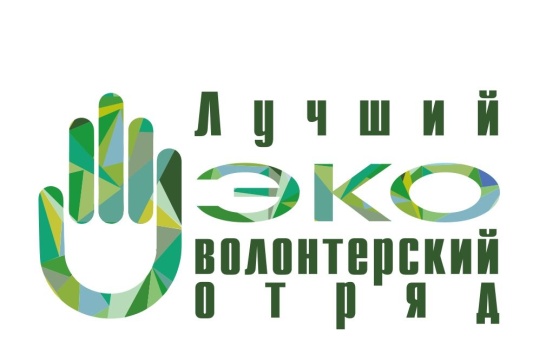 Неправительственный экологический фонд имени В.И. Вернадского, совместно с Всероссийским обществом охраны природы, АНО «Экспоцентр «Заповедники России» и Межрегиональной экологической общественной организацией «ГРИНЛАЙФ», при поддержке Министерства природных ресурсов и экологии Российской Федерации объявляют о проведении Всероссийского конкурса «Лучший эковолонтерский отряд».Цели и задачи конкурса:- выявление и поддержка активных волонтерских экоотрядов;- повышение мотивации подрастающего поколения к участию в социально;- ориентированной деятельности;- привлечение внимания общественности к успешным примерам молодежных инициатив, а также проблемам сохранения окружающей среды, популяризация успешных экологических волонтерских практик и опыта;- систематизация информации о действующих в России эковолонтерских отрядах.Конкурс проводится по следующим номинациям:- «Помогаем заповедникам» (проекты волонтерских отрядов на особо охраняемых природных территориях)- «Эковолонтеры – рекам и озерам» (проекты волонтерских отрядов по очистке берегов водных объектов);- «Волонтеры леса» (проекты волонтерских отрядов по сохранению и лесных насаждений);- «Эковолонтеры города» (проекты волонтерских отрядов по благоустройству дворов и улиц городов);- «Мусору – нет!» (проекты волонтерских отрядов по решению проблем мусора);- «Эковзгляд» (создание и распространение информационно-просветительских материалов и медиа-ресурсов экологической и волонтерской тематики);- «Журавль в небе» (номинация посвящена Году журавля, объявленному Союзом птиц России в 2020 году. В номинации оцениваются добровольческие акции по благоустройству мест пребывания туристов и посетителей в границах особо охраняемых природных территорий, расположенных в ареалах обитания журавлей; добровольческие просветительские проекты, направленные на освещение вопросов охраны и изучения журавлей, в том числе мониторинг журавлей на пути миграции с привлечением общественных организаций и волонтеров, включая бердвотчинг).К участию в конкурсе приглашаются волонтерские отряды, объединяющие граждан в возрасте от 10 и более лет, реализовавшие социально-экологические проекты.Для участия в конкурсе участники в срок до 30 сентября 2020 года представляют в Оргкомитет конкурса:- заявление – анкету на участие в конкурсе;- портфолио, отражающее основные достижения отряда в сфере эковолонтерства.Заявление-анкета заполняется участниками конкурса на интернет-сайте Фонда имени В.И.Вернадского www.vernadsky.ru в разделе «Деятельность» - «Проекты Фонда» - «Конкурс «Лучший эковолонтерский отряд». Без заявления-анкеты участие в конкурсе не допускается.Портфолио направляется на адрес электронной почты: ecovolonter@vernadsky.ru. Портфолио волонтерских отрядов, не подавших заявление – анкету, не рассматриваются.Победители конкурса будут награждены дипломами и ценными призами в начале декабря 2020 года.